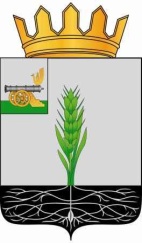 АДМИНИСТРАЦИЯ МУНИЦИПАЛЬНОГО ОБРАЗОВАНИЯ«ПОЧИНКОВСКИЙ РАЙОН» СМОЛЕНСКОЙ ОБЛАСТИР А С П О Р Я Ж Е Н И Еот  20.01.2020  № 34 – р/адм Внести в бюджетный прогноз муниципального образования Починковского городского поселения Починковского района  Смоленской области на долгосрочный период до 2024 года, утвержденный распоряжением Администрации муниципального образования «Починковский район» Смоленской области от 16.02.2017 № 131-р/адм (в редакции распоряжений Администрации муниципального образования «Починковский район» Смоленской области от 28.12.2017 № 1455-р/адм, от 17.01.2019 №35-р/адм), следующие изменения: 1) раздел 2 изложить в новой редакции:«2. Цели и задачи налоговой, бюджетной и долговойполитики Основные направления налоговой политикиОсновными целями налоговой политики муниципального образования Починковского городского поселения Починковского района Смоленской области на 2020 год и на плановый период 2021 и 2022 годов являются сохранение сбалансированности  бюджета муниципального образования, создание предсказуемой налоговой системы, направленной на стимулирование деловой активности, рост экономики и инвестиций, упорядочение системы существующих налоговых льгот путем отмены неэффективных льгот и предоставления льгот, носящих адресный характер.Основными задачами налоговой политики на ближайшую перспективу будут являться.1. Стимулирование инвестиционной деятельности, поддержка малого и среднего бизнеса.В целях обеспечения благоприятного инвестиционного и предпринимательского климата на территории муниципального образования Починковского городского поселения Починковского района Смоленской области в среднесрочном периоде будут сохранены налоговые льготы по уплате земельного налога для инвесторов, осуществляющих строительные работы (кроме жилищного и дачного строительства) на срок строительства не превышающий трех лет, а также будут сохранены льготы по уплате арендной платы за земельные участки, предоставленные для целей строительства в размере 50% на период строительства не превышающий трех лет.2. Мобилизация доходов В целях мобилизации доходов в  бюджет муниципального образования Починковского городского поселения Починковского района Смоленской области планируется проведение следующих мероприятий:- повышение объемов поступлений налога на доходы физических лиц за счет создания условий для роста общего объема фонда оплаты труда, легализации «теневой» заработной платы, доведение ее до среднеотраслевого уровня, а также проведения мероприятий по сокращению задолженности по налогу на доходы физических лиц;- усиление работы по погашению задолженности по налоговым платежам;- актуализация работы по расширению налоговой базы по имущественным налогам путем выявления и включения в налогооблагаемую базу недвижимого имущества и земельных участков, которые до настоящего времени не зарегистрированы или зарегистрированы с указанием неполных (неактуальных) сведений, необходимых для исчисления налогов;В целях формирования комфортной потребительской среды продолжится работа по созданию условий для развития малых форматов торговли, в том числе легализации незаконно установленных нестационарных торговых объектов, что в свою очередь обеспечит рост налоговых поступлений в местный бюджет.3. Оптимизация налоговых льготБудет продолжена работа по оптимизации действующих налоговых льгот, исходя из оценки востребованности этих льгот и их экономического эффекта.4. Оценка эффективности налоговых расходов Бюджетным кодексом Российской Федерации определены новые подходы к порядку определения эффективности налоговых льгот как налоговых расходов местных бюджетов. Формирование перечня налоговых расходов будет осуществляться в разрезе муниципальных программ, приоритетов и целей социально-экономического развития территории. Для исполнения постановления Правительства Российской Федерации от 22 июня 2019 года № 796 «Об общих требованиях к оценке налоговых расходов субъектов Российской Федерации и муниципальных образований» будет разработан новый порядок проведения оценки эффективности налоговых расходов муниципальных образований.5. Совершенствование налогового администрированияВ целях совершенствования налогового администрирования предполагается:- повышение ответственности администраторов доходов за эффективное прогнозирование, своевременность, полноту поступления и сокращение задолженности администрируемых платежей;- повышение качества и эффективности совместной работы органов власти всех уровней по усилению администрирования доходов в рамках деятельности межведомственной Комиссии по налогам при  Администрации муниципального образования «Починковский район Смоленской области по платежам в  местные бюджеты;- продолжение работы с органами власти всех уровней по легализации  «теневой» заработной платы, взысканию задолженности по налоговым и неналоговым доходам, реализации мероприятий по повышению роли имущественных налогов в формировании доходов поселения.- осуществление контроля за отсутствием задолженности у налогоплательщиков - пользователей налоговых льгот, установленных региональным законодательством, по налогу на доходы физических лиц,  местным налогам.Для увеличения доходов муниципального образования Починковского городского поселения Починковского района Смоленской области будет продолжена работа по следующим направлениям:- актуализация на постоянной основе сведений, предоставляемых органами, осуществляющими регистрацию и учет объектов недвижимого имущества, в УФНС России по Смоленской области;- проведение совместно с территориальными налоговыми органами индивидуальной работы с физическими лицами, имеющими задолженность в бюджет по имущественным налогам, информирование работодателей о сотрудниках, имеющих задолженность по имущественным налогам.Для наполнения доходной базы местного бюджета за счет увеличения собираемости земельного налога будет активизирована работа в рамках муниципального земельного контроля и государственного земельного надзора с целью выявления фактов использования земельных участков не по целевому назначению (неиспользования), а также фактов самовольного занятия земельных участков  и использования земельных участков без оформленных в установленным порядке правоустанавливающих документов.Основные направления бюджетной политикиОсновными направлениями бюджетной политики муниципального образования Починковского городского поселения Починковского района  Смоленской области на среднесрочный период являются:- реализация  первоочередных и приоритетных направлений, в том числе на достижении целей и результатов региональных проектов, направленных на реализацию национальных проектов;- повышение с 1 октября 2020 года оплаты труда работников органов местного самоуправления, на которых не распространяется действие указов Президента Российской Федерации;- повышение реалистичности и минимизация рисков несбалансированности бюджета;- проведение долговой политики муниципального образования Починковского городского поселения Починковского района  Смоленской области с учетом сохранения безопасного уровня долговой нагрузки на бюджет муниципального образования Починковского городского поселения Починковского района Смоленской области;- обеспечение прозрачности (открытости) и публичности процесса управления общественными финансами, гарантирующих обществу право на доступ к открытым муниципальным данным, в том числе в рамках размещения финансовой и иной информации о бюджете и бюджетном процессе на сайте Администрации муниципального образования «Починковский район» Смоленской области (Совет депутатов Починковского городского поселения Починковского района Смоленской области), в  социальных сетях.Долговая политикаВ связи  с отсутствием муниципального долга, долговая политика не разрабатывается.»;2) раздел 3 изложить в новой редакции:«3. Основные параметры прогноза социально-экономического развития муниципального образования Починковского городского поселения  Починковского района Смоленской области и условия реализации бюджетного прогноза.Параметры   прогноза социально-экономического развития муниципального образования Починковского городского поселения Починковского района Смоленской области до 2024  года разработаны на основе сценарных условий функционирования экономики Российской Федерации, основных параметров прогноза социально-экономического развития Смоленской области на  период до 2024 года,  прогноза индексов-дефляторов цен Минэкономразвития России, мониторинга социально-экономических показателей муниципального образования за прошедший период 2019 года, а также анализа складывающейся социально-экономической ситуации в секторах экономики поселения.На среднесрочный период сохранится негативная ситуация, обусловленная естественной убылью населения. На прогнозируемый период ожидается уменьшение численности населения  за счет естественной убыли до 8,34 тыс. человек  в 2024 году. Рост объемов промышленного производства будет обеспечен увеличением объемов  выпускаемой продукции такими промышленными предприятиями как ООО «Починковская швейная фабрика», ООО «Починокмолоко».Основные параметры прогноза социально-экономического развития муниципального образования Починковского городского поселения Починковского района Смоленской области приведены в приложение № 1.»;3) раздел 4 изложить в новой редакции:           «4. Прогноз основных показателей бюджета муниципального образования Починковского городского поселения на долгосрочный периодНалоговые и неналоговые доходы бюджета поселения спрогнозированы в соответствии с положениями Бюджетного кодекса Российской Федерации, на основе показателей базового варианта прогноза социально-экономического развития Смоленской области на долгосрочный период (до 2024 года).По отдельным источникам доходов в расчетах использованы дополнительные показатели, прогнозируемые главными администраторами доходов бюджета, и территориальными органами федеральных органов исполнительной власти, а также данные налоговой и бюджетной отчетности.В условиях бюджетного прогноза ожидается уменьшение общих доходов бюджета поселения: с 56 141,9 тыс. рублей в 2018 году до 41 578,4 тыс. рублей к 2024 году.Расходы бюджета поселения прогнозируются с уменьшением  на 15 177,0 тыс. руб.:  с 54 100,3 тыс. рублей в 2018 году до 38 923,3 тыс. рублей к 2024 году.Структура доходов и расходов бюджета поселения на долгосрочный период до 2024 года приведена в приложении № 2 к бюджетному прогнозу муниципального образования Починковского городского поселения Починковского района Смоленской области на долгосрочный период до 2024 года.В период до 2024 года в бюджете муниципального образования Починковского городского поселения Починковского района Смоленской области будет осуществляться реализация 8 муниципальных программ. Данные о распределении бюджетных ассигнований по муниципальным  программам (на период их действия) и непрограммным направлениям деятельности приведены в приложении № 3 к бюджетному прогнозу Починковского городского поселения Починковского  района Смоленской области на долгосрочный период до 2024 года.». Глава муниципального образования«Починковский район» Смоленской области   								    А.В. ГолубОСНОВНЫЕ ПАРАМЕТРЫПРОГНОЗА СОЦИАЛЬНО-ЭКОНОМИЧЕСКОГО РАЗВИТИЯ ПОЧИНКОВСКОГО ГОРОДСКОГО ПОСЕЛЕНИЯ ПОЧИНКОВСКОГО РАЙОНА СМОЛЕНСКОЙ ОБЛАСТИ НА ДОЛГОСРОЧНЫЙ ПЕРИОД2017-2024 годаСТРУКТУРА ДОХОДОВ И РАСХОДОВ БЮДЖЕТАМУНИЦИПАЛЬНОГО ОБРАЗОВАНИЯ ПОЧИНКОВСКОГО ГОРОДСКОГО ПОСЕЛЕНИЯ ПОЧИНКОВСКОГО РАЙОНА СМОЛЕНСКОЙ ОБЛАСТИ НА ДОЛГОСРОЧНЫЙ ПЕРИОД			(тыс. рублей)ДАННЫЕ О РАСПРЕДЕЛЕНИИ БЮДЖЕТНЫХ АССИГНОВАНИЙ ПОМУНИЦИПАЛЬНЫМ ПРОГРАММАМ (НА ПЕРИОД ИХ ДЕЙСТВИЯ) И НЕПРОГРАММНЫМ НАПРАВЛЕНИЯМ ДЕЯТЕЛЬНОСТИ		(тыс. рублей)О внесении изменений в бюджетный прогноз Починковского городского поселения Починковского района  Смоленской области на долгосрочный период до 2024 годаПриложение № 1к бюджетному прогнозу муниципального образования Починковского городского поселения Починковского района Смоленской области на долгосрочный период до 2024 года (в редакции распоряжений Администрации муниципального образования «Починковский район» Смоленской области от 28.12.2017 № 1455-р/адм,от 17.01.2019  № 35-р/адм,              от 20.01.2020 № 34-р/адм)Год20172018201920202021202220232024ПоказательфактфактоценкапрогнозпрогнозпрогнозпрогнозпрогнозОбъем промышленного производства, млн. рублей327,7329,9376,2411,9438,1458,0483,0495,0Темпы роста объема промышленного производства,% к предыдущему году97,2103,3112,7108,8104,0103,9103,398,0Фонд заработной платы работников, млн. рублей624,2712,8756,9801,6857,7744,7917,8982,9Численность населения, тыс. человек8,78,338,338,328,328,338,348,34Среднесписочная численность работников организаций, тыс.человек3,53,63,73,73,73,73,73,7Приложение № 2к бюджетному прогнозу муниципального образования Починковского городского поселения Починковского района Смоленской области на долгосрочный период до 2024 года (в редакции распоряжений Администрации муниципального образования «Починковский район» Смоленской области от 28.12.2017 № 1455-р/адм,              от 17.01.2019  № 35-р/адм,              от 20.01.2020 № 34-р/адм)Показатель2017год2018год2019год2020год2021год2022год2023год2024 год123456789Доходы, всего:28 313,456 141,931 078,038 217,037 637,438 923,339 774,041 578,7в том числе:налоговые доходы17 057,618 429,518 168,419 230,820 258,221 268,022 118,723 923,4   из них:  -налог на доходы физических лиц10 871,211887,011 716,512 407,913 276,414 205,814 774,015 365,0  -земельный налог 4 066,94 215,14 120,34 243,04 204,84 166,94 333,64 506,9неналоговые доходы2 427,22 771,71 701,81 467,11 525,81 586,91 586,91 586,9безвозмездные поступления8 828,634 940,711 207,817 519,115 853,416 068,416 068,416 068,4    из них:безвозмездные поступления из районного бюджета711,02 043,91 621,22 197,8817,5850,2850,2850,2    из них:дотации711,02 043,91 621,22 197,8817,5850,2850,2850,2Расходы, всего29 427,954 100,335 083,938 217,037 637,438 923,338 923,338 923,3в том числе:межбюджетные трансферты23,224,224,425,8----Расходы без учета межбюджетных трансфертов29 404,754 076,135 059,538 191,237 637,4 38 923,338 923,338 923,3Дефицит/профицит1 114,52 065,8-4 005,9---850,72 655,4            Приложение № 3к бюджетному прогнозу муниципального образования Починковского городского поселения Починковского района Смоленской области на долгосрочный период до 2024 года (в редакции распоряжений Администрации муниципального образования «Починковский район» Смоленской области от 28.12.2017 № 1455-р/адм, от 17.01.2019  № 35-р/адм, от 20.01.2020 № 34-р/адм)Показатель2017год2018год2019год2020год2021 год2022год2023год2024 годРасходы,  всего29 427,954 100,335 083,938 217,037 637,438 923,338 923,338 923,3в том числе:расходы на реализацию муниципальных программ:26 960,351 676,332 402,536 519,535 659,836 325,637 511,637 511,6муниципальная программа «Созданиеусловий для обеспечения качественными услугами ЖКХ и благоустройства муниципального образования Починковского городского поселения Починковского района Смоленской области»12 536,26 322,09 524,78 699,68 635,98 578,18 578,18 578,1муниципальная программа «Управление имуществом муниципального образования Починковского городского поселения Починковского района Смоленской области»150,6505,9980,1958,9675,9675,9675,9675,9муниципальная программа«Капитальный ремонт общего имущества в многоквартирных домах на территории муниципального образования Починковского городского поселения Починковского района Смоленской области»306,7319,6280,0291,2291,2291,2291,2291,2муниципальная программа«Капитальный ремонт и ремонт автомобильных дорог общего пользования муниципального образования Починковского городского поселения Починковского района Смоленской области»11 128,037 920,613 995,820 880,020 403,720 913,722 099,722 099,7муниципальная программа «Энергосбережение и повышение энергетической эффективностинатерриториимуниципального образования Починковского городского поселения Починковского района Смоленской области»225,02 232,51 003,6   300,0300,0300,0300,0300,0муниципальная программа «Обеспечение безопасных условий для движения  пешеходов на территории Починковского городского поселения Починковского района Смоленской области»65,80,6105,8323,0323,0323,0323,0323,0муниципальная программа «Комплексное развитие транспортной инфраструктуры Починковского городского поселения Починковского района Смоленской области »35,0муниципальная программа "Формирование  современной  городской среды по благоустройству мест массового отдыха населения (городских парков) на территории Починковского городского поселения Починковского района Смоленской области"2 513,0721,2623,2-----муниципальная программа "Формирование  современной  городской среды  на территории Починковского городского поселения Починковского района Смоленской области"-3 653,95 875,5  5 051,8 5 015,15 228,75 228,75 228,7Муниципальная программа "Развитие территориального общественного самоуправления в муниципальном образовании Починковское городское поселение Починковского района Смоленской области"-14,315,015,015,015,015,0Непрограммные направления деятельности:2467,62 424,02 681,41 697,51 411,61 411,71411,71411,7